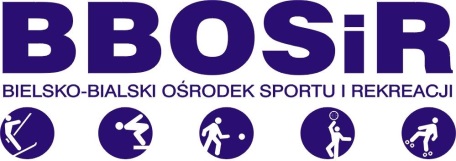                      Regulamin nauki                      pływania dla dzieci “Zima w mieście” 2024r.CelPopularyzacja nauki pływaniaPropagowanie aktywnych form spędzania czasuOrganizatorem jest Bielsko-Bialski Ośrodek Sportu i Rekreacji.Zajęcia prowadzone są przez instruktorów Beskidskiej Szkoły Pływania współpracujących z Bielsko-Bialskim Ośrodkiem Sportu i Rekreacji.Miejsce i terminPływalnia ,,TROCLIK”, ul. Gen. Kazimierza Sosnkowskiego 14w dniach: Termin I 29.01 - 02.02 (5 zajęć, od poniedziałku do piątku)                 Termin II 05.02 - 09.02 (5 zajęć, od poniedziałku do piątku)w godzinach: Grupa dzieci w wieku 5-7 lat ,,Złota Rybka I” - warsztat nauki pływaniaStart zajęć o godzinie 13:00 (czas trwania 50 min)Grupa dzieci w wieku 5-7 lat ,,Złota Rybka II” - warsztat nauki pływaniaStart zajęć o godzinie 14:00 (czas trwania 50 min)Grupa dzieci w wieku 8-10 lat,,Wodnik Szuwarek” -warsztat doskonalenia technik pływackichStart zajęć o godzinie 15:00 (czas trwania 50 min)UczestnictwoWarsztat nauki pływania obejmuje cykl 10 zajęć od poniedziałku do piątku. W warsztatach uczestniczyć mogą wyłącznie dzieci w wieku 5 - 7 lat oraz 8- 10 lat, których opiekunowie prawni dokonali zapisu (patrz pkt. 5), wnieśli opłatę za zajęcia oraz dostarczyli wypełniony, podpisany formularz zgłoszeniowy oraz kwestionariusz RODO przed pierwszymi zajęciami (dokumenty do pobrania na naszej stronie internetowej: https://www.bbosir.bielsko.pl ). Ilość miejsc na zajęciach jest ograniczona- do 20 os. w grupie.Za bezpieczeństwo grupy podczas zajęć odpowiada instruktor grupy.  Za bezpieczeństwo pojedynczych osób z grupy odpowiada ratownik pełniący dyżur. Za bezpieczeństwo w szatniach, korytarzach odpowiadają rodzice bądź opiekunowie prawni kursanta.Zapisy:Zapisy prowadzone są przez platformę GoDecathlon             Informacje można uzyskać pod numerem telefonu 33 811 01 55 w godz. 9:00-14:00 Zasady finansowaniaWarunkiem uczestnictwa jest uiszczenie opłaty za warsztaty 50,00 zł w kasie Pływalni ,,TROCLIK”, ul. Gen. Kazimierza Sosnkowskiego 14, przed pierwszymi zajęciami.Opłata obejmuje wstęp na basen na czas zajęć (50 min) oraz 10 min na skorzystanie z szatni. Po upływie 1h zostanie naliczona dodatkowa opłata zgodnie z taryfą cennika pływalni.W przypadku rezygnacji z zajęć wcześniej opłaconych BBOSiR nie dokonuje zwrotu. Za niewykorzystane zajęcia nie przysługuje zwrot kosztów. Opłaty nie obejmują również zniżki i promocje.UbiórUczestnicy zobowiązani są do posiadania stroju pływackiego, czepka oraz klapek. Postanowienia końcowekażdy uczestnik przystępuje do warsztatów na odpowiedzialność rodzica lub opiekuna prawnego, który oświadcza, że uczestnik nie ma żadnych przeciwwskazań zdrowotnych, które wykluczałyby go z udziału w zajęciach. Organizator nie ponosi odpowiedzialności w przypadku zdarzenia losowego, uszczerbku na zdrowiu lub innych okoliczności nie określonych tym regulaminem.Opiekun prawny uczestnika oświadcza, że kursant jest ubezpieczony od NNW.w sprawach warsztatów można kontaktować się z Działem Organizacji Imprez BBOSIR (ul. Karbowa 26) pod numerem telefonu 33 811 01 55 wew. 24 i 29 lub e-mail: zapisy@bbosir.bielsko.pl warsztaty/zawody sportowe są utrwalane za pomocą zdjęć i nagrań video w celach informacyjno-promocyjnych Bielsko-Bialskiego Ośrodka Sportu i Rekreacji oraz udostępniane na jego stronach internetowych. Udział w warsztatach/zawodach jest równoznaczny z wyrażeniem zgody na nieodpłatne rozpowszechnianie wizerunku uczestników w ww. celachPodpis przy odbiorze karnetu jest równoznaczny z akceptacją regulaminuorganizator zastrzega sobie możliwość zmiany niniejszego regulaminuinterpretacja niniejszego regulaminu należy wyłącznie do organizatorawszelkie inne przepisy ujęte są w regulaminie obiektu, na którym odbywają się zajęcia